Akik az ábrában laknak - szórejtvényHelyezd el a felsorolt élőlényeket az ábrában, KETTŐ SZÓ kivételével! Segítségül előre beírtunk pár betűt.*A kétjegyű mássalhangzókat egy négyzetecskébe írjuk. Pl. Hárombetűs: pók.Ötbetűsek: gomba, hangya, csimasz.Hatbetűsek: termesz, vakond, nünüke.Hétbetűs: lótücsök.Nyolcbetűs: bányászméh.Kilencbetűs: cserebogár.Tízbetűsek: fonalféreg.Tizenkettő betűsek: páncélos atka, földigiliszta, rovarkártevő, ugróvillások.Tizennégy betűs: talajbaktérium. ** A kimaradt kettő föld alatt élő élőlény nevét írd a megfelelő kép alá.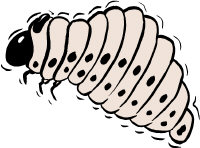 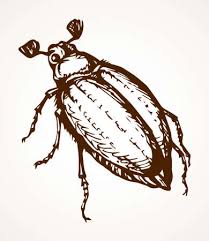  ______________________________                             _________________________________Megfejtés:** A kimaradt kettő föld alatt élő élőlény nevét írd a megfelelő kép alá.                         csimasz                                                                                    cserebogárgyATFÁÜBSZLÓÜTNGGYGLDSZROVARKÁRTEVŐAPÓKFÖLDIGILISZTAÁANÜNÜKEJCBÁNYÁSZMÉHALHLÓTÜCSÖKGOMBATSNFONALFÉREGAGYRTAUGRÓVILLÁSOKUVAKONDTERMESZ